!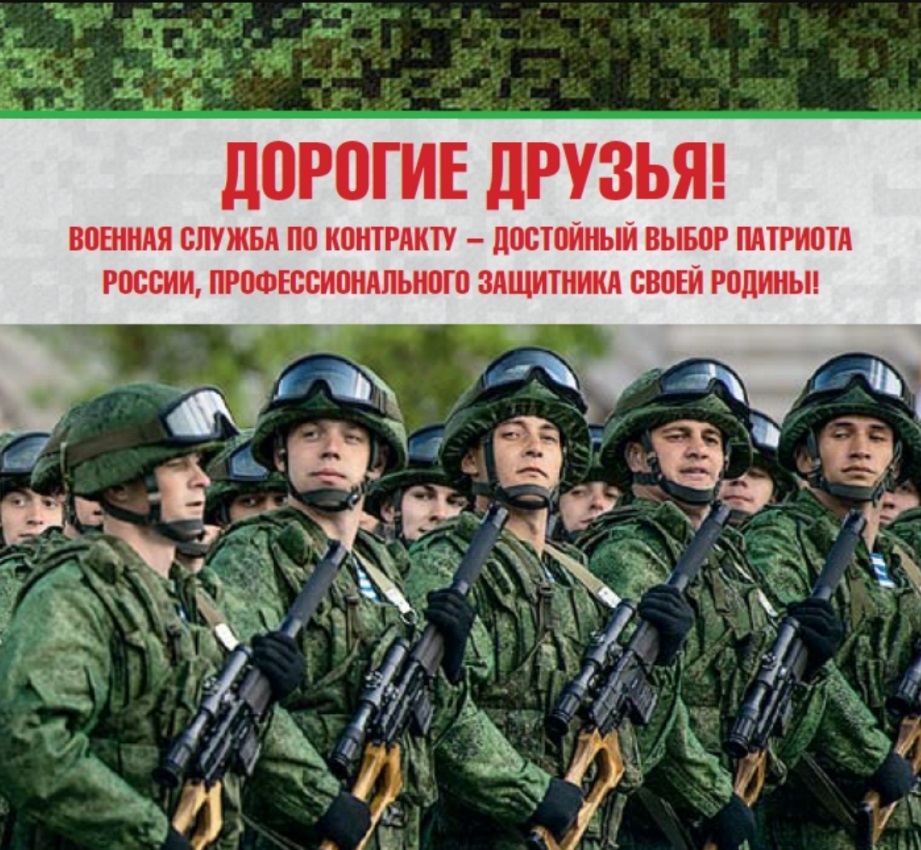 УВАЖАЕМЫЕ ГРАЖДАНЕ!   Желающие поступить на военную службу по контракту могут обратиться в администрацию Корсаковского района                    к начальнику отдела по мобилизационной подготовке,                          ГО ЧС Зориной Людмиле Владимировне в кабинет № 3 или по телефону 8(48667) 2-13-32.   Информацию о социальных льготах и гарантиях                                     от Министерства обороны Российской Федерации,                                        региональных социальных льготах и гарантиях военнослужащим по контракту, участвующим в СВО, требованиях к гражданам, поступающим на военную службу по контракту, можно посмотреть, кликнув на баннер  расположенный на главной странице сайта администрации Корсаковского района www.корсаково57.рф.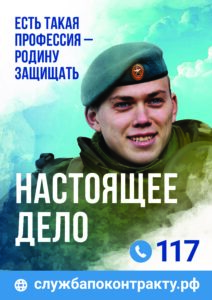 